             Пенсионный фонд Российской Федерации 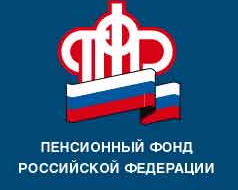                                  информируетПенсионный фонд выплатил по 10 тысяч рублей инвалидам и участникам Великой Отечественной войныСогласно Указу Президента РФ от 6 мая 2018 гога № 195
"О единовременной выплате некоторым категориям граждан Российской Федерации в связи с 73-й годовщиной Победы в Великой Отечественной войне 1941 - 1945 годов"  в мае 2018 года произведена единовременная выплата в размере 10 тыс. рублей  гражданам  Российской Федерации, постоянно проживающим на территории Российской Федерации, в Латвийской Республике, Литовской Республике и Эстонской Республике, являющимся инвалидами Великой Отечественной войны и участниками Великой Отечественной войны из числа лиц, указанных в пп.1 п.1 ст.2 Федерального закона от 12.01.1995 №5-ФЗ "О ветеранах".В Управлении единовременную выплату, приуроченную к  73-й годовщине Победы, получили 61 инвалид и участник Великой Отечественной войны           1941–1945 годов. Финансирование единовременной  выплаты обеспечено Пенсионным фондом в полном объеме. Средства выплачены через все доставочные организации, включая «Почту России» и кредитные организации. Некоторые ветераны в связи с личными обстоятельствами, например, их отсутствием в период доставки, единовременную выплату получают  в июне.                                                                                                             ГУ-УПФР в г. Вышнем Волочке                                                                           и  Вышневолоцком  районе                                                                         Тверской области (межрайонное)  